3.1 – Properties of Quadratic FunctionsMCR3U								Name: __________________A quadratic function is a polynomial function of degree 2.All quadratic functions have non-zero second differences.If the second differences are negative - opens downIf the second differences are positive - opens upExample: Find the first and second differences to determine if each table of values represents a quadratic function. If it does, determine the direction of opening.    	             b)		     			        c)3.1 – Properties of Quadratic Functions AddendumThe following is in addition to the lesson on Properties of Quadratic Functions. You can use this chart to help you recall what to do when a certain property is mentioned in a question. This is not to be used on quizzes or tests.xy -2-8-1-2001-22-8xy-20-110419216xy-20-1-40-81-122-16Function PropertyGraph FeatureHow to FindReal World ExampleZerox-interceptSet  and solve for x.Where/when an object hits the ground.y-interceptSub.  and solve for Initial value of function (eg. Height when an object is thrown)Maximum/Minimum Value (Max/Min)y-coordinates of the vertexComplete the square OR1) Find zeros/x-intercepts2) 3) Sub.  into equation to find . .Optimal value (max cost, most profit, least cost, highest point of flying object)Axis of SymmetryEquation for the vertical line through the vertexComplete the square  then OR1) Find zeros/x-intercepts2) Optimal independent variable value (eg. Selling price)DomainHorizontal boundariesBe clear whether a value is included or just up to that value is included (ex.  is different from )Notation: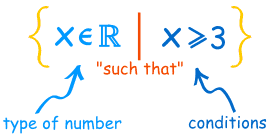 Time limits (can’t have negative time, time stops when object lands, etc.)RangeVertical BoundariesSame notation as above, but replace x with Space limits (cant’ go below ground or above max. height)